Акция: «Никто не забыт и  ничто не забыто! »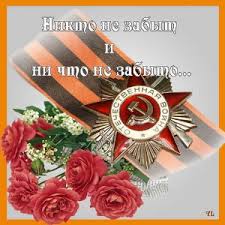 На основании приказа ГКОУ «Детский дом №2 г. Саратова» от ____________ В  целях  воспитания  у детей  чувства  гордости  за историческое и боевое прошлое  России, уважения к традициям и культуре  страны, оказания адресной помощи ветеранам и в связи с празднованием 68-й годовщины Победы  в  Великой Отечественной войне  1941-1945 гг.  в 3 семье  ГКОУ «Детский дом №2 г. Саратова»   с 25 апреля по 15 мая 2013 года  проводится  Акция: «Никто не забыт и ничто не забыто!»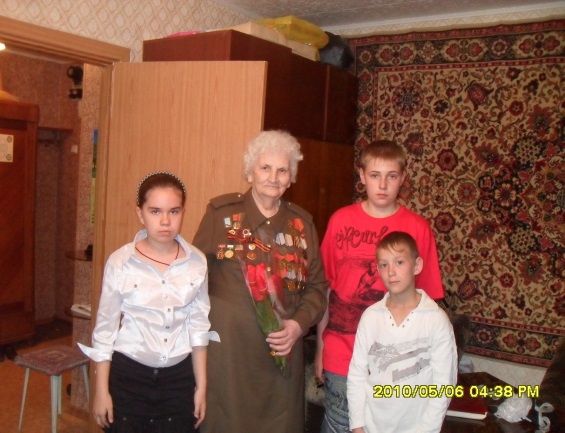 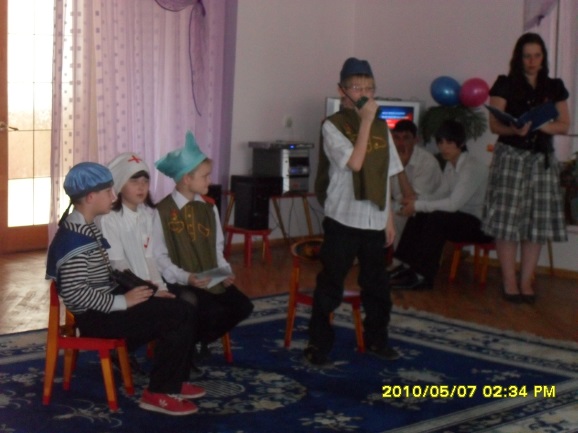 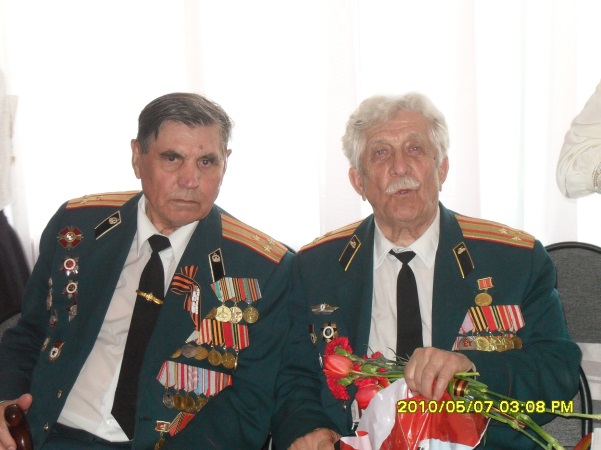 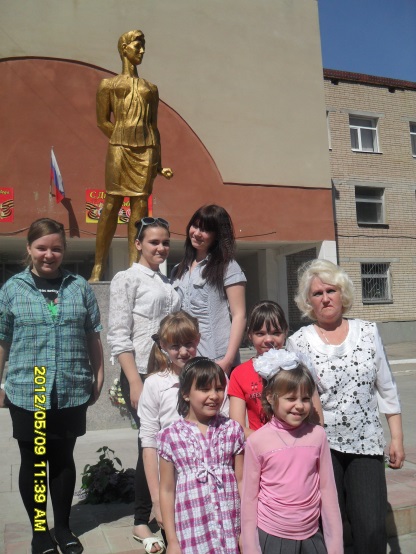  План мероприятий по проведению Акции «Никто не забыт  и  ничто не забыто!»,(68 годовщина Победы в Великой Отечественной войне)  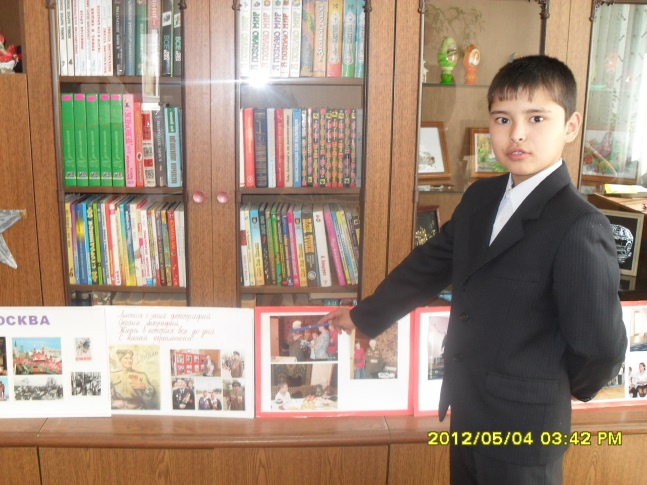 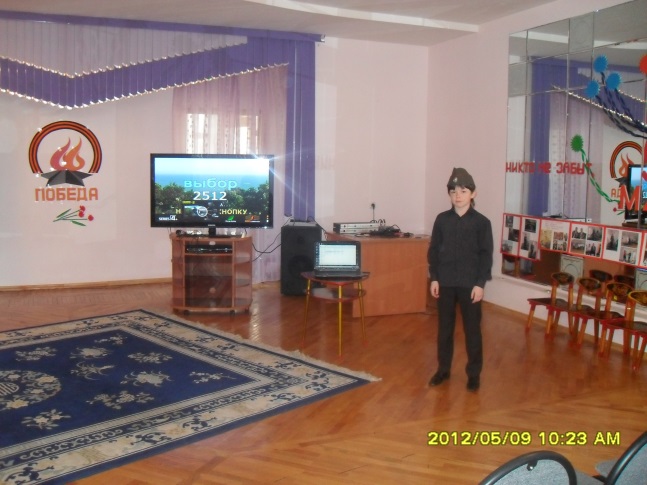 МероприятиеМесто проведенияДата проведенияОтветственныйУчастникиАкция «Благодарные потомки»(адресные поздравления ветеранов и военнослужащих)Дом ветеранов6.05.13-8.05.13Мустафина К.К.Дети 3 семьиОформление стенда к   акции  «Никто не забыт и ничто не забыто»Стенд детского дома28.04.13-29.04.13Кашина И.В.Дети 3 семьиВстречи воспитанников с участниками и ветеранами Великой Отечественной войныДетский дом6.05.13-8.05.13ВоспитателиДети детского домаУрок гражданственности и патриотизма «9 мая – День победы!»Детский дом8.05.13Мустафина К.К.Дети  детского домаВозложение цветов у памятника Зои Космодемьянской 7.05.13ВоспитателиДети 3 семьиВыставка в картинной галерееДетский дом28.04.13-8.05.13Кашина И.В.Педагоги, детиАкция «Читаем детям о войне»3 семья7.05.13Воспитатели и старшие детиДети 3 семьиПросмотр художественных фильмов о войне3 семья28.04-8.05.13ВоспитателиДети 3 семьиУчастие в концерте, посвященному Дню Победы
Детский дом 9.05.13 Воспитатели Дети 3 семьи